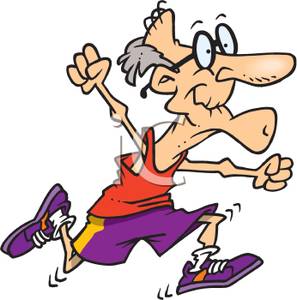 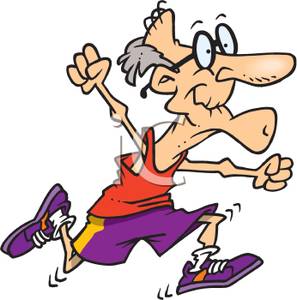 ------------------------------------------------------------------------------------------------------------------------------REGISTRATION FORMName:_____________________________________________________________________Address:___________________________________________________________________Email & Phone :_____________________________________________________________Age:________________		Sex:_____________Shirt Size:	(Adult)	  __ Small   __Medium  __ Large  __XL  __XXL		(Youth) __ Small (6-8) __ Medium (10-12) __Large (14-16)Entry Fee:	$25.00 Pre-Registration (By August 15, 2016)		$30.00 Race Day RegistrationRegistration Forms can be printed out on www.facebook.com/progressdays and mailed to MBS P.O. Box 206 Prentice, WI  54556 or Walk-In Registration at Makovsky Brush Service, 1107 Railroad Ave, Prentice, WI. Make Checks Payable to the Prentice Fire Department.Waiver, Release, and Indemnity Agreement (Read before signing)In consideration of acceptance of my entry, I hereby release, discharge, and agree to hold harmless the “Prentice Fire Department, Lion’s Club, Village of Prentice, Price County, any sponsors, officials, or organizers of this event and each of them together with their successors, assigns, officers, agents, and employees from any and all liability for injuries to property or person suffered by me as a result of my participation in this event.  By execution of this waiver, I assume all risks associated with my participation in this event including, but not limited to falls, the effects of weather, traffic, road, and trail conditions, and all risks associated with running or walking in a rural setting whether or not such risks are specially known or appreciated by me.  I verify that I am physically fit and have sufficiently trained for this event and that my physical condition has been verified by a licensed medical doctor.  I specifically agree that is not the duty of any of the parties listed above to check, monitor, or evaluate my physical condition for the appropriateness of my participation in this event at any time. I agree to indemnify any of the parties listed above for damages cause by me to any such party or parties and any third parties, by virtue of my participation in this event.  Signature (or Parent’s Signature if under 18)_____________________________________Date:___________